АДМИНИСТРАЦИЯ ВОРОБЬЕВСКОГО 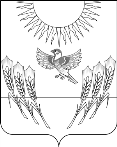 МУНИЦИПАЛЬНОГО РАЙОНА ВОРОНЕЖСКОЙ ОБЛАСТИП О С Т А Н О В Л Е Н И Еот 06 декабря 2021 г. № 1233с. ВоробьевкаВ соответствии с Порядком предоставления и распределения субсидий бюджетам муниципальных образований Воронежской области на поддержку отрасли культуры, утвержденным постановлением правительства Воронежской области от 18.12.2013 года № 1119 «Об утверждении государственной программы Воронежской области «Развитие культуры и туризма», соглашением между департаментом культуры Воронежской области и администрацией Воробьевского муниципального района Воронежской области от 26.11.2021 года № 20612000-1-2021-009 «О предоставлении субсидии из бюджета субъекта Российской Федерации местному бюджету на поддержку отрасли культуры на 2021 год» (далее - Соглашение), администрация  Воробьевского муниципального района Воронежской области п о с т а н о в л я е т :1. Утвердить прилагаемый порядок расходования средств субсидии поступившей в районный бюджет из областного бюджета в рамках государственной программы Воронежской области «Развитие культуры и туризма» на 2021 год.2. Контроль за исполнением настоящего постановления оставляю за собой.Глава Воробьевского муниципального района                                                      М.П. ГордиенкоУтвержденпостановлением администрацииВоробьевского муниципального района Воронежской областиот 06.12.2021 г. № 1233ПОРЯДОКрасходования средств субсидии поступившей в районный бюджет из областного бюджета в рамках государственной программы Воронежской области «Развитие культуры и туризма» на 2021 годНастоящий Порядок определяет механизм расходования средств субсидии поступившей в районный бюджет из областного бюджета на государственную поддержку лучших работников сельских учреждений культуры и лучших сельских учреждений культуры в рамках государственной программы Воронежской области «Развитие культуры и туризма» на 2021 год (далее - Субсидия)1. Средства Субсидии отражаются в доходах местного бюджета по кодам классификации доходов бюджетов Российской Федерации «92720225519050000150» код цели: «21-5519F-00000-00000».2. Финансовый отдел администрации Воробьевского муниципального района Воронежской области (далее – Финансовый отдел) после получения выписки о зачислении предельных объемов финансирования на лицевой счет 14312000080, доводит средства Субсидии вместе со средствами местного бюджета расходными расписаниями  на лицевой счет 03313010330.3. Расходование средств с лицевого счета 03313010330, открытого в УФК по Воронежской области  производится МКУК «Многофункциональный центр культуры и творчества» на комплектование книжных фондов библиотеки МКУК «Многофункциональный центр культуры и творчества», в том числе на приобретение литературно-художественных журналов и (или) на их подписку по коду «922 0801 05302L519F244» код цели: «21-5519F-00000-00000».О порядке расходования средств субсидии поступившей в районный бюджет из областного бюджета в рамках государственной программы Воронежской области «Развитие культуры и туризма» на 2021 год